Дата:01.10.2021 г. Преподаватель: Тюлин С.О. Группа: 2ТМДисциплина: ОП.02 Техническая механикаПара: 2-яТема:1.2 Плоская система сил: практическое занятие «Плоская система сходящихся сил»Цель занятия образовательная: научить студентов выполнять решение задач по определению усилий в различных типах связейЦель занятия воспитательная: вызвать интерес у студентов к использованию на практике полученных знаний и умений; развивать у них интерес к выбранной специальности, дисциплинированность, ответственность за выполняемую работуЦель занятия развивающая: развитие аналитического и логического мышления студентовВ начале занятия студенты получают задание на письменную самостоятельную работу по основным понятиям и аксиомам статики, связям и их реакциям.В задании (по двум вариантам) задаётся по пять вопросов: 4 – е теоретических и одно практическое на изображение связи и простановки сил реакций. Время на проведение самостоятельной работы – 20 минут.Затем начинаем изучать порядок решения задач на равновесие плоской системы сходящихся сил (ПССС):Выбираем точку в которой сходятся силы.К выбранной точке прикладываем заданные силы (активные) и силы реакции связи.Выбираем оси координат так, чтобы хотя бы одна неизвестная сила лежала на оси.Составляем уравнения равновесия и решаем их относительно неизвестных сил реакций.Выполняем проверку, решая задачу геометрически.Рассмотрим пример первой задачи.Задача № 1Определить усилия в стержнях кронштейна, который удерживает груз весом 20 Н по следующей схеме:Решение:Выполняем расчётную схему задачи: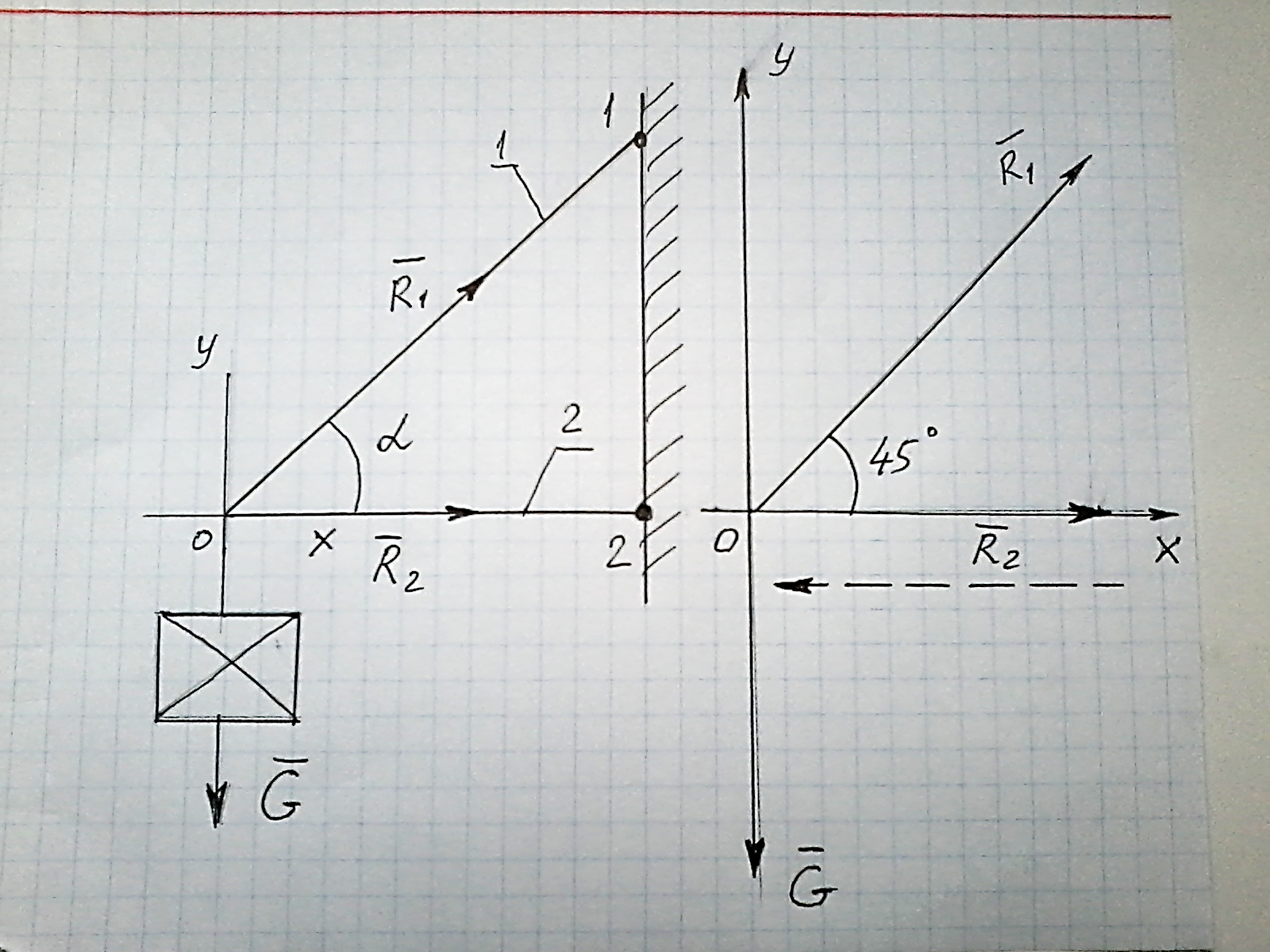 Составляем уравнения равновесия для заданной плоской системы сходящихся сил (ПССС):Σ F iх = 0R1 ·cos 450 + R2 = 0Σ F iy = 0- G + R1 · cos 450 = 0Из 2 -го уравнения R1 = G / cos 450 = 20/0, 7 = 28, 57 ≈ 28, 6 НИз 1-го уравненияR2 = - R1 ·cos 450 = - 28, 6 · 0, 7 = - 20, 02 ≈ - 20 Н При выполнении расчёта силы R2 её значение получилось отрицательным. Знак «-» указывает на обратное направление силы реакции (поэтому на расчётной схеме показываем её направление пунктирной линией).Проверка: в выбранном масштабе строим (тетрадь в клетку) силовой многоугольник   М = 10 Н/см. То есть из точки «О» проводим вниз отрезок, равный 2 см, так ка сила тяжести у нас равна 20 Н. Сила реакции R2 у нас направлена влево, так ка к её результат отрицательный и её размер в масштабе составляет 2 см (по расчёту 20 Н). Из её окончания проводим под углом 450 отрезок силы R1. Её длина составляет около 2,9 см (то есть по масштабу её значение 28,6 Н).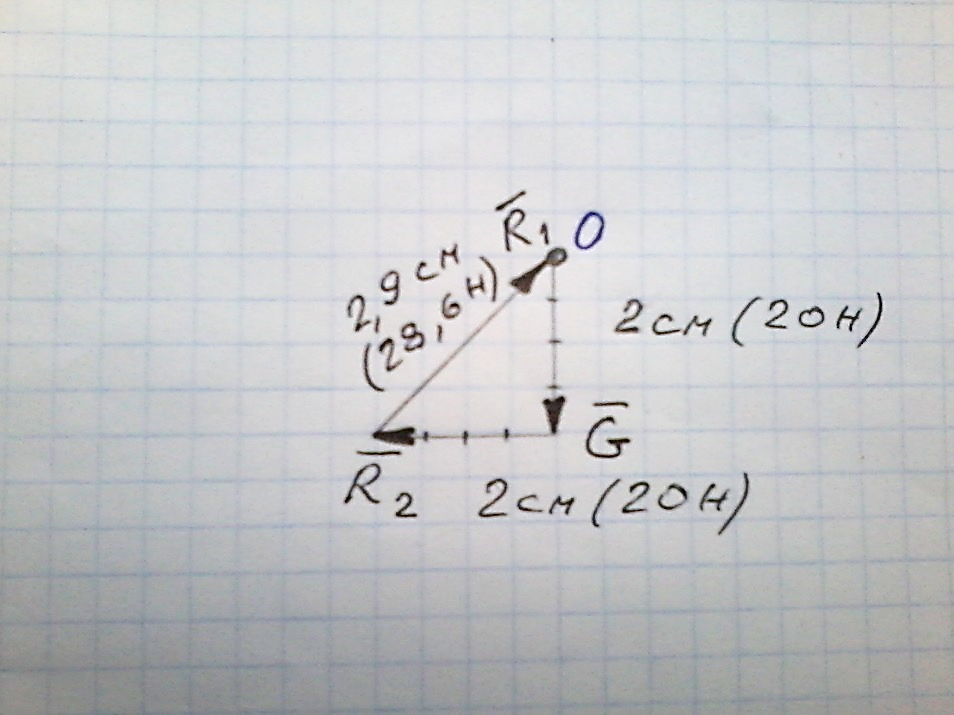 Вывод: треугольник сил оказался замкнутым, следовательно, силы реакции определены верно, система находится в равновесии.Примечание: При решении задач подобного типа могут приниматься различные значения угла α, то есть кроме 450 угол может составить 300 или 600. Их численные значения приведены в таблице 1.Таблица 1 – Численные значения углов sin и cosДомашнее задание: решить последовательно задачу (подобно вышеуказанного примера и типа связи) по определению усилия в стержнях кронштейна, который удерживает груз, используя следующие данные.Вариант № 1: G = 30 Н, α= 600Вариант № 2: G = 40 Н, α= 300Варианты заданий выбираются по таблице 1.После выполнения задания в конспекте его  необходимо подписать, указав фамилию и инициалы, переснять и отправить мне на почту sergtyulin@mail.ru в срок – 04.10.21 до 18.00. В случае невозможности своевременно переслать решение задачи студент отвечает по данной работе устно в телефонном режиме в период проведения ближайшей консультации – 04.10.21 (14.45÷15.45). Мой телефон: 071-314-33-71. Ответы, присланные позже отведенного времени, не принимаются и опрос по данной работе будет также проходить устно. Исходные данные задачи и схема стержневой связи при этом могут быть другими.Таблица 1 – Список учебной группы 2ТМ и номера вариантов     	Дано:G = 20 Н, α= 450          Найти:           R1  - ?  R2  - ?Угол в градусахЗначение sinЗначение cos300,50,9450,70,7600,90,5№ п/пФамилия, имя, отчество студента№ варианта1.Аноров Александр Антонович12.Болотов Александр Григорьевич23.Борох Павел Дмитриевич14.Боханцев Андрей Иванович25.Бояков Дмитрий Сергеевич16.Веняминов Григорий Юрьевич27.Герасименко Денис Олегович18.Давыдов Кирилл Павлович29.Кипоть Данил Александрович110.Козаков Даниил Александрович211.Марцинев Кирилл Александрович112.Марченко Денис Сергеевич213.Новак Богдан Евгеньевич114.Переверзев Александр Русланович215.Поливянов – Конотопский Егор Александрович116.Притков Данил Русланович217.Рыбин Кирилл Игоревич118.Свищёв Илья Алексеевич219.Сесь Дмитрий Русланович120.Сидоров Владислав Игоревич221.Сухобок Николай Николаевич122.Сычев Данил Эмильевич223.Токарь Максим Николаевич124.Щербатенко Денис Сергеевич2